					Creative Home Learning – Focus Days (2) 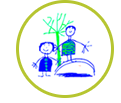 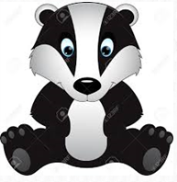 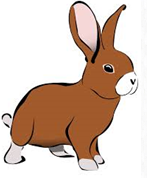 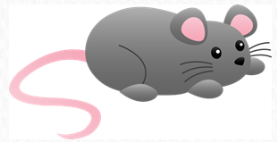 The FS2 team all hope that you’ve been enjoying your home learning tasks, please send us pictures of the different tasks you’ve done.  If you have had an Italian day, show us the pizza/pasta you have made or the postcard you have written.  We would love to add them to twitter or the website to show your friends. We are sure that your children have had lots of ideas to lead their own learning and to get creative.  Allow older siblings as they can support their sibling and explain their understanding- this is a way for their understanding to be extended. Here are a few more example, but remember all the tasks don’t have to be done in one day- they can pick and choose which ones to focus on and may have their own ideas..  Please email school some pictures of your creative days. Have fun!ConstructionRainforestsShopping/cafeInformation to supportOxford owl free online books- DiggerDig, dig, diggingBigger diggerThree little pigsConstruction ideas and challenges for kids on PinterestOxford owl free online books- Beast feast, Incredible animalsRainforest virtual tour https://video.nationalgeographic.com/video/environment/101-videos/00000169-a75c-dfeb-abe9-ff5d62f80000Alternative virtual tourhttps://www.rainforest-alliance.org/kids/rainforest-visitsChildren can create their own shop using items from around the house or a café.LiteracyDraw your building and label it.  Can you say how to build it? Write instructions.Helicopter story about animals in the jungle.Write your own jungle book story.Write a menu for the café and include pricesDraw a poster to advertise your shop/café- what does it sell, where is it located, special offers.Write instructions on how to make sandwiches for the café/shop to sell.MathsUsing toy diggers (or pictures) children count rocks into 2 diggers.  Record how many is in each and then show the total as a number sentence.Include subtraction facts.Encourage number bonds to 10.Who can build the highest tower? Measure the height.  Whose is the tallest/shortest?Count how many tigers you can see?How many spots does a leopard have?Using plastic animals (or pictures) sort using different categories e.g. spots, stripes, plain, land, air or water habitat. Label items with prices- which is the highest/lowest price.  Add the prices together.Using coins make the labelled price.  How many different ways can you make the amount? Draw around the coins to record.Drama/Outdoor learningIn the garden use a blanket or paper to make a river, can you use building blocks/lego etc to make a bridge to get the toy animals across the river.Make binoculars using toilet roll tubes, go on a jungle exploration.  Which animals do you see?Pretend to be different animals- can someone guess who you are?Siblings/parents go to the shop/café and buy items with money.Fill up the shelves, be a waiter/waitress etc.GeographyHouses- make a house using lollipop sticks.  Where in the world would your house be found?Where in the world are the rainforests located?Use google earth to zoom in.Look at pictures of rainforests- how would you describe them?Make a street using boxes.Art/DTUsing sponges and paint, print different towers.Draw different towers.Make a rainforest using a card board box, cut different sizes trees and stick in the box.Include animals in your rainforest.Make green paper chains then add a snakes head and tail, decorate.Thumb print animals with paint.Make ice-cream cones with paper and collage different coloured paper for the scoop of ice-cream.ScienceUsing paper straws or tooth picks and marshmallows build a tower.  How can you make it strong?Rainforest animals- who lives there and what do they look like, eat.  Make a rainforest fact file.Make sandwiches to sell.  What is in the sandwich? Is it a healthy sandwich?ITAlternative virtual tourhttps://www.rainforest-alliance.org/kids/rainforest-visitsGet someone to film you making a sandwich.MusicMake a Rain stick- using an empty bottle, decorate it (make sure it is dry inside) pour in rice and then put the lid back on.  